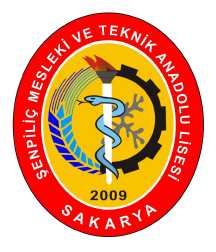 ŞENPİLİÇ MESLEKİ VE TEKNİK ANADOLU LİSESİDöküman No: F03Yayın No: 01Yayın Tarihi:  03/10/2022Revizyon Tarihi:  …./…./….Revizyon Sayısı: 00Sayfa No: 1 /1Atölye İş Güvenliği Analiz FormuDöküman No: F03Yayın No: 01Yayın Tarihi:  03/10/2022Revizyon Tarihi:  …./…./….Revizyon Sayısı: 00Sayfa No: 1 /1HAZIRLAYANKONTROL EDENONAYLAYANAlan Veya Dal ŞefiOSGKOkul Müdürü1) Atölyenizde ecza dolabı var mı?2) Ecza dolabının içindeki maddeler yeterli mi?3) Kişisel koruyucu malzeme kullanmayan öğrenciniz var mı? ( Baret, çelik burunlu ayakkabı, koruyucu gözlük…)4) Acil durumlar için atölye çıkış planı var mı?5) İş güvenliği uyarı levhaları var mı ? Eksik varsa nelerdir?6) İş güvenliği açısından tehlike arz edebilecek malzemeniz var mı?7) Atölyenin fiziki imkanları iş güvenliği açısından yeterli mi?8) Atölye yerleşiminin iş güvenliği açısından sakıncası var mıdır?9) El aletlerinin iş güvenliği açısından tehlike oluşturmaması için saklanabilecekleri dolap yeterli mi?10) Yukarıda belirtilen konuların haricinde atölyenizde iş güvenliği açısından sakıncalı gördüğünüz başka durumlarvar mı, varsa nelerdir?11) Çözüm önerileriniz varsa yazınız ?